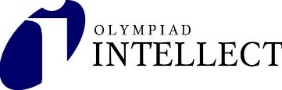 Elementary Analogy    Name, Surname___________________________________school______________________Look at the types of analogies.Find in the table below the same type for each analogy.Write in the correct letter in the column ‘type’.You have 5 minutes.(Рассмотрите типы аналогий. Определите, по какому признаку они составлены. В таблице поставь возле каждой пары аналогий букву соответствующего типа.  Время выполнения – 4 минуты.)Types of analogiesAkeyboard - typeFflower - petalBcrab - hardGbakery - breadCpot - ceramicHlibrary - booksDphotographer - cameraIgo - wentEtiny - enormousJangry - angrier№Analogytype+/-1kind - kinder2tree - branch3bowl - metal4whale - heavy5happy - sad6swimming pool - water7chemist’s - medicine8wear - wore9cyclist - bike10remote control – switch on /off TV